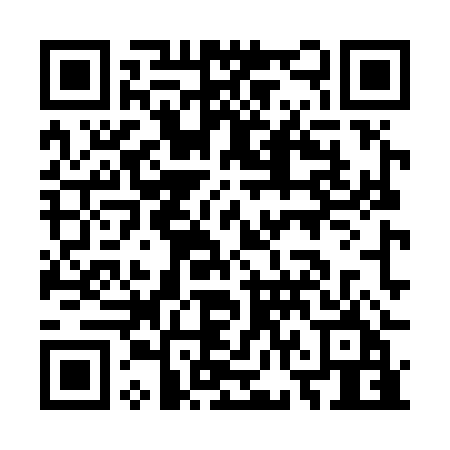 Prayer times for Altenschneeberg, GermanyWed 1 May 2024 - Fri 31 May 2024High Latitude Method: Angle Based RulePrayer Calculation Method: Muslim World LeagueAsar Calculation Method: ShafiPrayer times provided by https://www.salahtimes.comDateDayFajrSunriseDhuhrAsrMaghribIsha1Wed3:305:471:075:088:2710:352Thu3:275:451:075:088:2910:373Fri3:245:441:075:098:3010:404Sat3:215:421:075:108:3210:435Sun3:185:401:065:108:3310:456Mon3:155:391:065:118:3510:487Tue3:125:371:065:118:3610:518Wed3:095:361:065:128:3810:539Thu3:065:341:065:128:3910:5610Fri3:035:331:065:138:4110:5911Sat3:005:311:065:138:4211:0212Sun2:575:301:065:148:4311:0413Mon2:545:281:065:158:4511:0714Tue2:515:271:065:158:4611:1015Wed2:505:251:065:168:4811:1316Thu2:505:241:065:168:4911:1517Fri2:495:231:065:178:5011:1618Sat2:495:221:065:178:5211:1619Sun2:485:201:065:188:5311:1720Mon2:485:191:065:188:5411:1721Tue2:475:181:065:198:5511:1822Wed2:475:171:075:198:5711:1823Thu2:465:161:075:208:5811:1924Fri2:465:151:075:208:5911:2025Sat2:465:141:075:219:0011:2026Sun2:455:131:075:219:0211:2127Mon2:455:121:075:219:0311:2128Tue2:455:111:075:229:0411:2229Wed2:455:101:075:229:0511:2230Thu2:445:091:075:239:0611:2331Fri2:445:091:085:239:0711:23